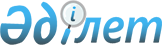 Об утверждении перечня высших учебных заведений, в которых размещается государственный образовательный заказ на подготовку кадров с высшим образованием за счет средств местного бюджета на 2020-2021 учебный годПостановление Восточно-Казахстанского областного акимата от 10 августа 2020 года № 273. Зарегистрировано Департаментом юстиции Восточно-Казахстанской области 13 августа 2020 года № 7446
      Примечание ИЗПИ.
      В тексте документа сохранена пунктуация и орфография оригинала.


      В соответствии с пунктом 2 статьи 27 Закона Республики Казахстан от 23 января 2001 года "О местном государственном управлении и самоуправлении в Республике Казахстан", пунктом 44 Правил размещения государственного образовательного заказа на подготовку кадров с техническим и профессиональным, послесредним, высшим и послевузовским образованием с учетом потребностей рынка труда, на подготовительные отделения организаций высшего и (или) послевузовского образования, а также на дошкольное воспитание и обучение, среднее образование, утвержденных приказом Министра образования и науки Республики Казахстан от 29 января 2016 года № 122 (зарегистрирован в Реестре государственной регистрации нормативных правовых актов за номером 13418), Восточно-Казахстанский областной акимат ПОСТАНОВЛЯЕТ:
      1. Утвердить перечень высших учебных заведений, в которых размещается государственный образовательный заказ на подготовку кадров с высшим образованием за счет средств местного бюджета на 2020-2021 учебный год согласно приложению к настоящему постановлению.
      2. Управлению образования области в установленном законодательством Республики Казахстан порядке обеспечить:
      1) государственную регистрацию настоящего постановления в территориальном органе юстиции;
      2) в течение десяти календарных дней после государственной регистрации настоящего постановления направление его копии на официальное опубликование в периодические печатные издания, распространяемые на территории области;
      3) размещение настоящего постановления на интернет-ресурсе акима Восточно-Казахстанской области после его официального опубликования.
      3. Контроль за исполнением настоящего постановления возложить на заместителя акима области по вопросам социальной сферы.
      4. Настоящее постановление вводится в действие по истечении десяти календарных дней после дня первого официального опубликования. Перечень высших учебных заведений, в которых размещается государственный образовательный заказ  на подготовку кадров с высшим образованием за счет средств местного бюджета на 2020-2021 учебный год
					© 2012. РГП на ПХВ «Институт законодательства и правовой информации Республики Казахстан» Министерства юстиции Республики Казахстан
				
      Аким  Восточно-Казахстанской области 

Д. Ахметов
Приложение к постановлению 
Восточно-Казахстанского 
областного акимата 
от 10 августа 2020 года № 273
№

п/п
Наименование высшего учебного заведения
Количество государственного образовательного заказа
1
Республиканское государственное предприятие на праве хозяйственного ведения "Восточно-Казахстанский государственный университет имени Сарсена Аманжолова" Министерства образования и науки Республики Казахстан
65
2
Частное учреждение "Египетский университет Исламской культуры "Нур-Мубарак"
3
3
Республиканское государственное предприятие на праве хозяйственного ведения "Восточно-Казахстанский государственный технический университет  имени Д. Серикбаева" Министерства образования и науки Республики Казахстан
10
Итого
Итого
78